Publicado en Valdetorres de Jarama el 26/09/2022 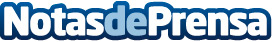 Alfarería Raimundo Sánchez expone sobre los productos tradicionales de barro para la alfarería al por mayorEl saber hacer y conocimiento ancestral de los maestros alfareros se unen con las nuevas tecnologías para abastecer al mercado de piezas de barro tradicionalesDatos de contacto:Míriam Sánchez91 841 52 88Nota de prensa publicada en: https://www.notasdeprensa.es/alfareria-raimundo-sanchez-expone-sobre-los Categorias: Nacional Interiorismo Restauración Consumo Servicios Técnicos Hogar http://www.notasdeprensa.es